8 мартаНа улице еще лежит снег, а по календарю уже весна! И это прекрасное время года открывает женский праздник. 6 марта в группе «Фиксики» прошло музыкально- развлекательное мероприятие для детей, посвященные Международному женскому дню 8 Марта. Ребята очень старались порадовать своих дорогих мамочек и милых бабушек. Они вместе с воспитателем подготовили для своих мам и бабушек концертные номера, подарив через стихи, песни и танцы всю свою любовь и теплоту детских сердец. Радость, задорный смех, масса положительных эмоций сопровождали этот праздник. Автор:Селина Е.А., воспитатель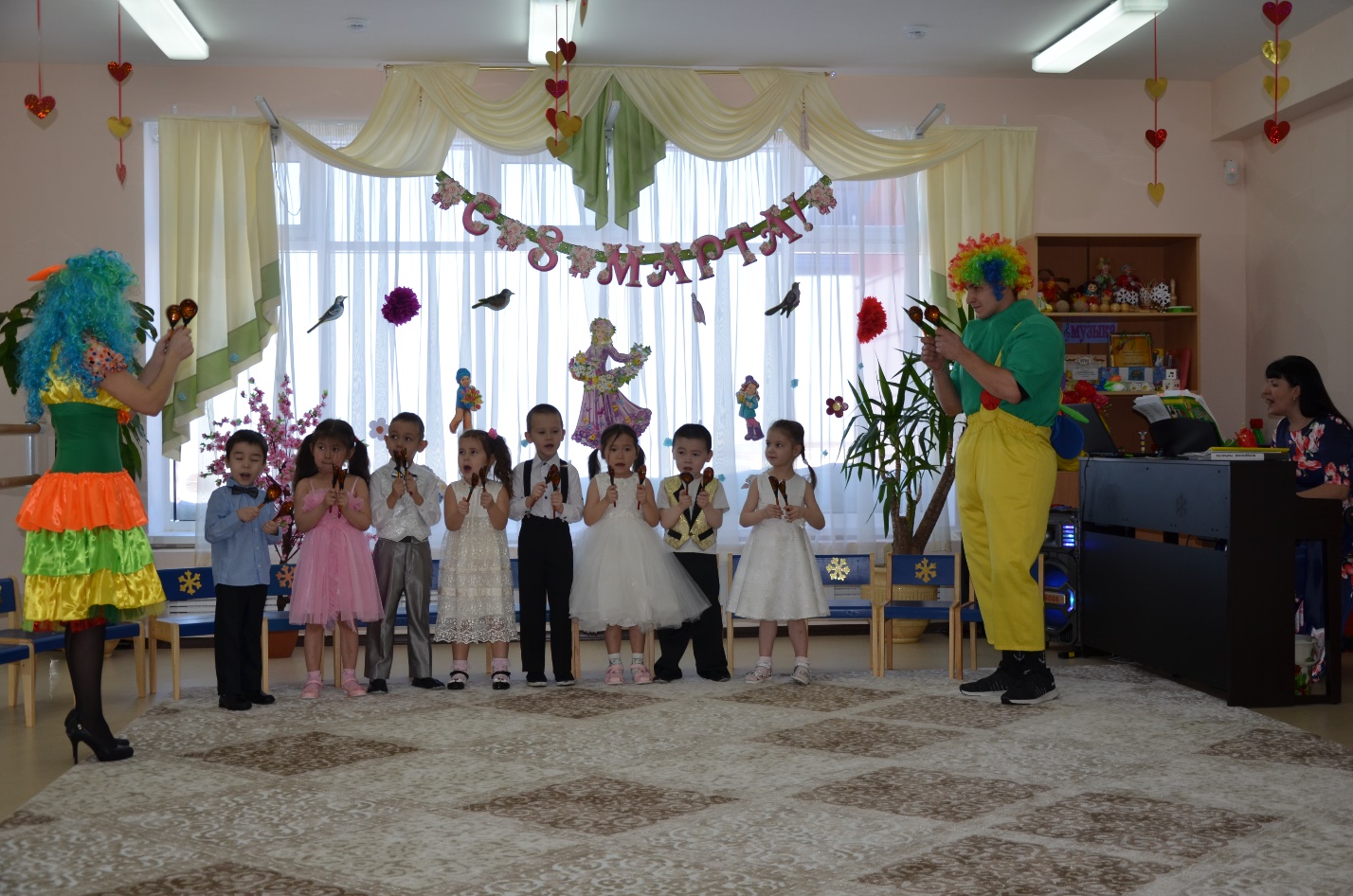 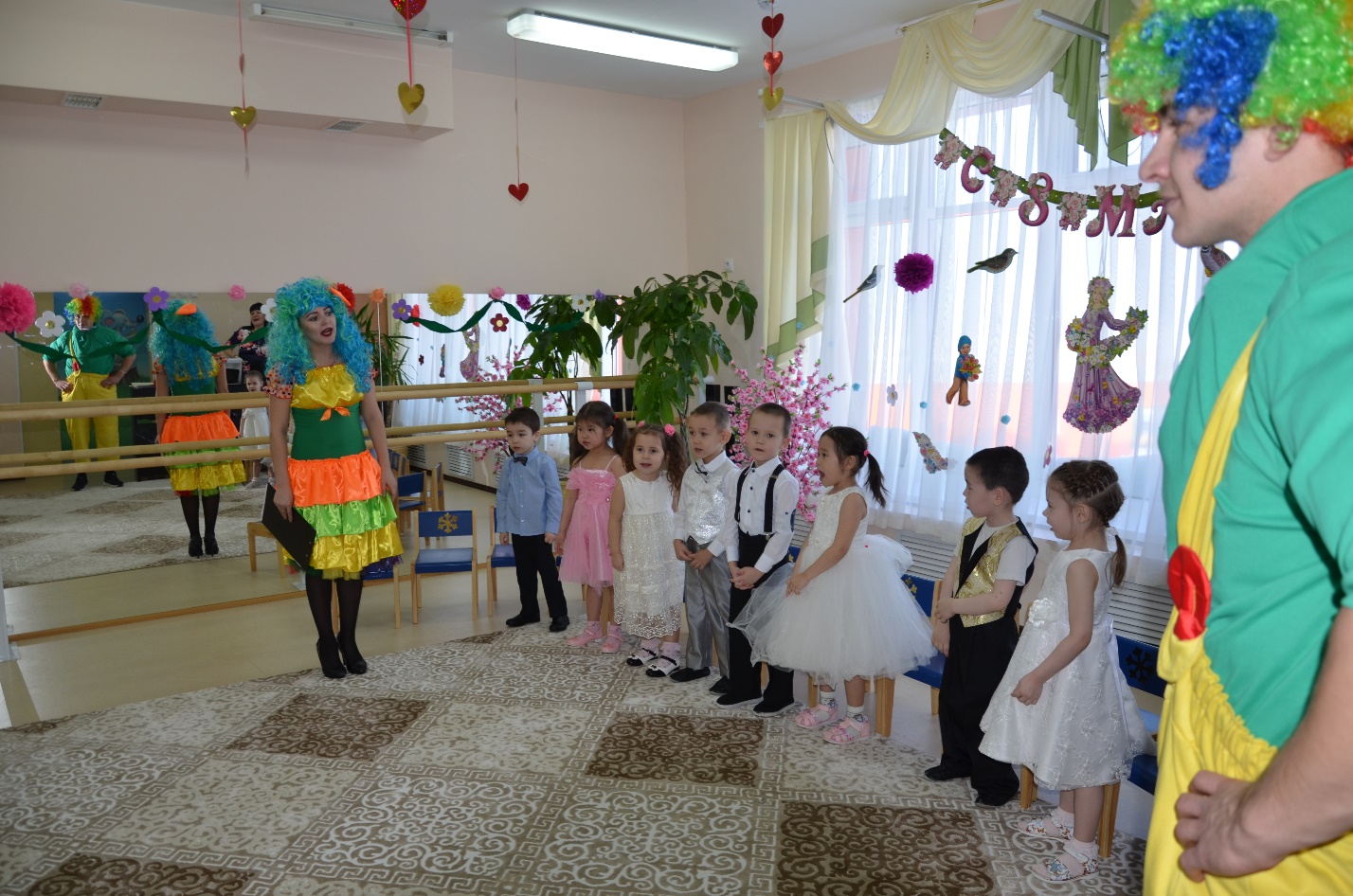 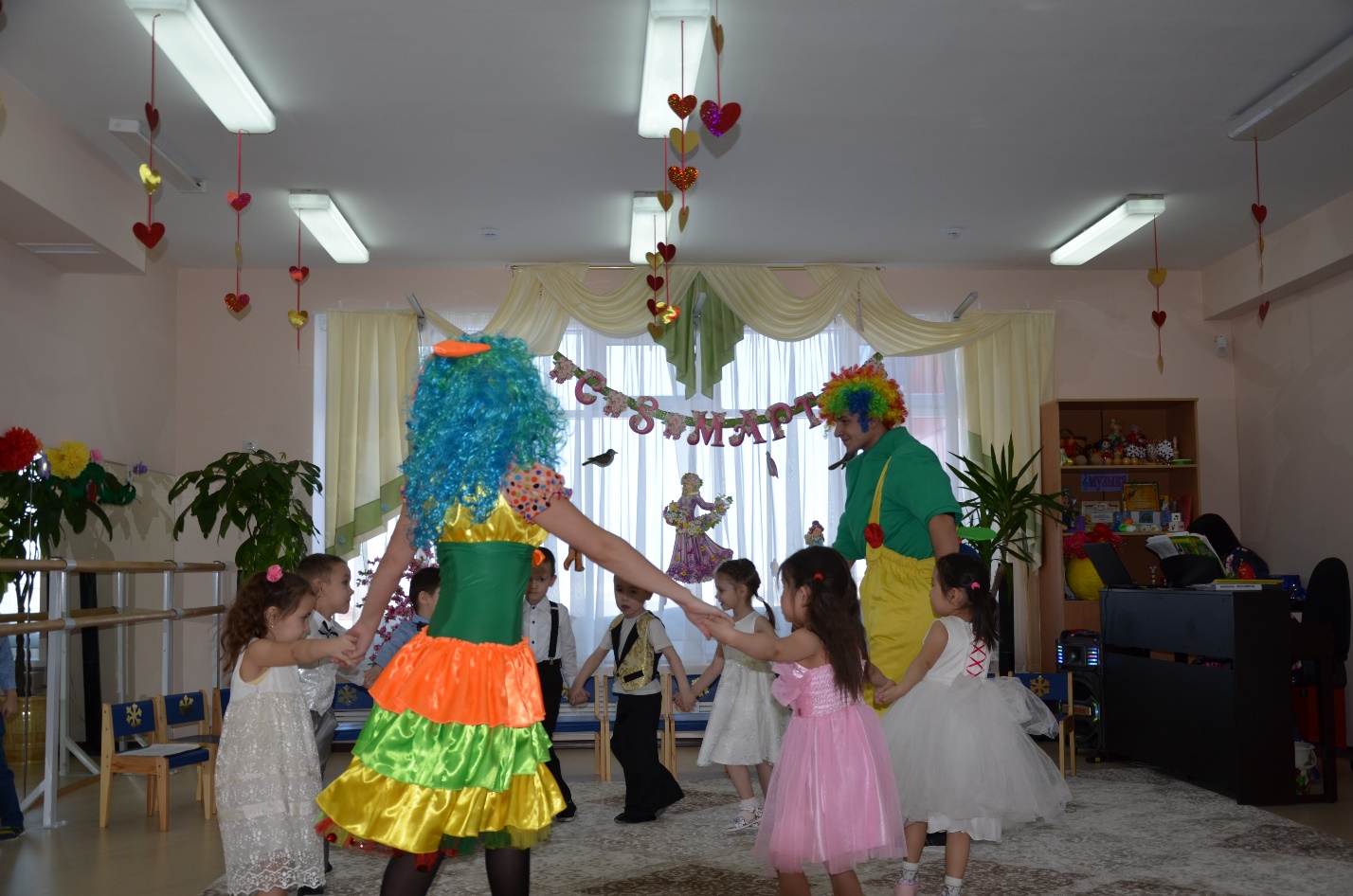 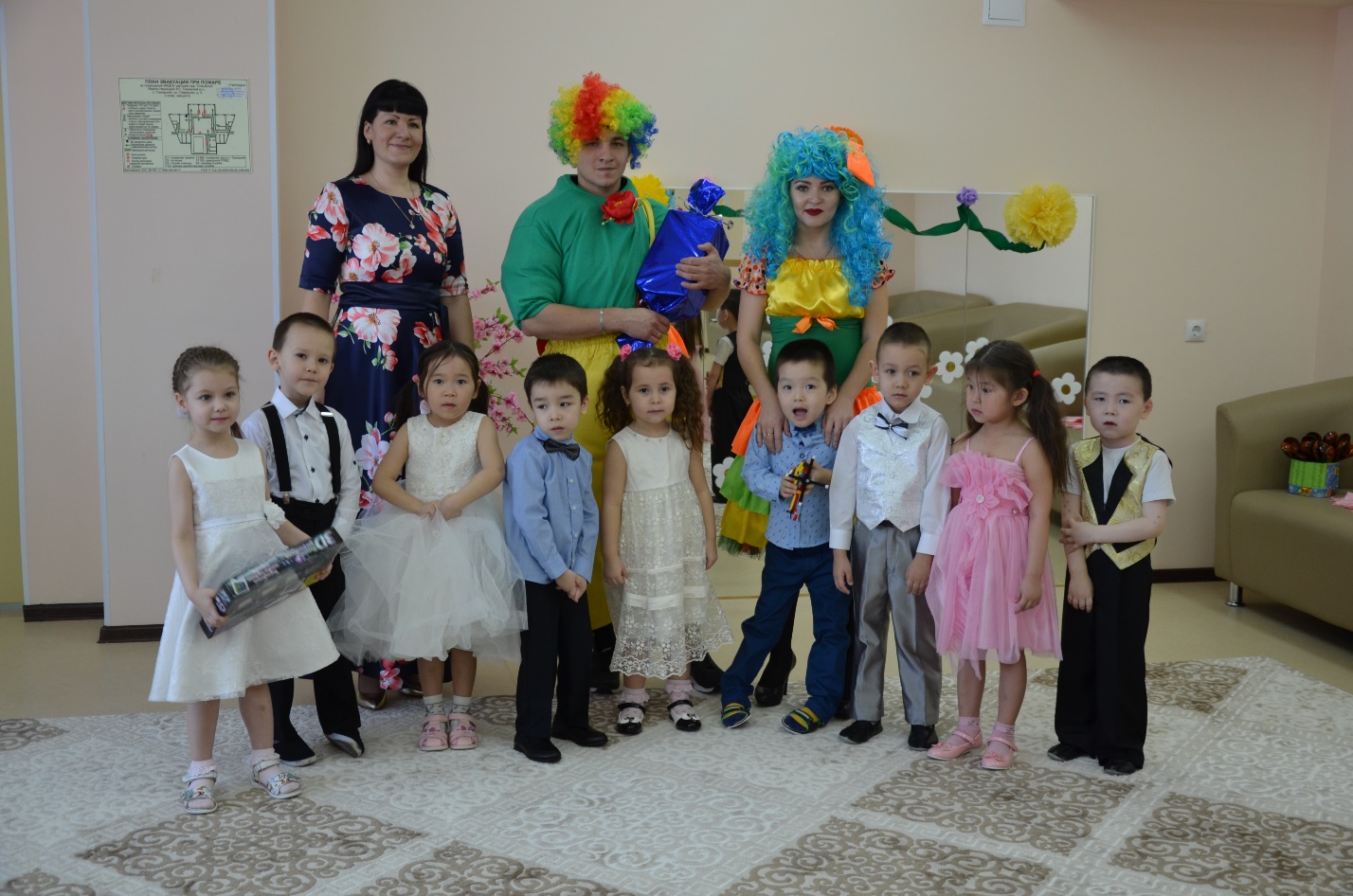 